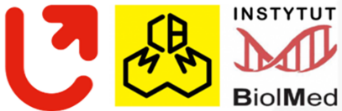 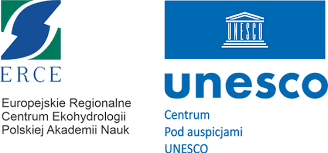 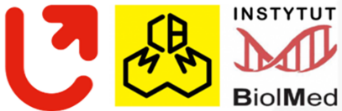 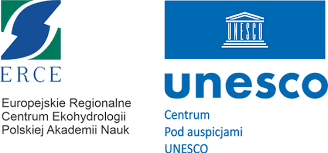 Łódź, data / Lodz, date: ...................................……………………………………………….……. (imię i nazwisko promotora/promotorów) |
(Name(s) of Supervisor(s))OPINIA PROMOTORA/PROMOTORÓW NA TEMAT ROZPRAWY DOKTORSKIEJ ZŁOŻONEJ W SZKOLE DOKTORSKIEJ BIOMEDCHEM UŁ I INSTYTUTÓW PAN W ŁODZIEVALUATION OF DOCTORAL DISSERTATIONSUBMITTED AT THE BIO-MED-CHEM DOCTORAL SCHOOL OF THE UNIVERSITY OF LODZ AND LODZ INSTITUTES OF THE POLISH ACADEMY OF SCIENCESImię i nazwisko doktoranta/ki: / Full name of doctoral student:…………………………………………………….Tytuł rozprawy doktorskiej: / Title of dissertation: ……………………………….…….…………...……………………………………………………………………………………………………………..………………………………………………………………….……………………………………………………………………………………………………………………Dyscyplina/dyscypliny rozprawy doktorskiej: / Scientific discipline/disciplines:Dyscyplina wiodąca/ Leading discipline..………………………………………………………………………………………………………………..Dyscyplina pomocnicza/Auxiliary discipline.…………………………………………………………………………………………………………..Potwierdzam, że w wyniku realizacji rozprawy doktorant uzyskał następujące efekty uczenia się  odpowiadające charakterystykom drugiego stopnia na poziomie 8 PRK:I confirm that, while carrying out the dissertation, the doctoral student has achieved the following learning outcomes corresponding to Polish Qualification Framework level 8:      *Proszę wpisać TAK albo NIE *     Please include YES or NOOpinia – część merytoryczna:Evaluation – content part:………………………………………………………………………………………………………………...………………………………………………………………………………………………………………………………………………………………………….........................................................................................................................................................................................................................................………………………………………………………………………………………………………………...………………………………………………………………………………………………………………………………………………………………………….........................................................................................................................................................................................................................................………………………………………………………………………………………………………………...………………………………………………………………………………………………………………………………………………………………………….........................................................................................................................................................................................................................................………………………………………………………………………………………………………………...………………………………………………………………………………………………………………………………………………………………………….........................................................................................................................................................................................................................................………………………………………………………………………………………………………………...………………………………………………………………………………………………………………………………………………………………………….........................................................................................................................................................................................................................................………………………………………………………………………………………………………………...………………………………………………………………………………………………………………………………………………………………………….........................................................................................................................................................................................................................................………………………………………………………………………………………………………………...………………………………………………………………………………………………………………………………………………………………………….........................................................................................................................................................................................................................................………………………………………………………………………………………………………………...………………………………………………………………………………………………………………………………………………………………………….........................................................................................................................................................................................................................................………………………………………………………………………………………………………………...………………………………………………………………………………………………………………………………………………………………………….........................................................................................................................................................................................................................................………………………………………………………………………………………………………………...………………………………………………………………………………………………………………………………………………………………………….........................................................................................................................................................................................................................................………………………………………………………………………………………………………………...………………………………………………………Oświadczam, że zapoznałam/em się z rozprawą doktorską i akceptuję jej treść. I declare that I have read the dissertation and I approve its content.Potwierdzam, że rozprawa doktorska została sprawdzona w Jednolitym Systemie Antyplagiatowym.I confirm that the dissertation has been checked with the Unified Anti-Plagiarism System.Oceniając pozytywnie przedstawioną rozprawę doktorską, potwierdzam, że założone cele zostały zrealizowane, rozprawa doktorska jest ukończona i gotowa do przedłożenia recenzentom. In assessing positively the submitted dissertation, I confirm that the stated objectives have been met, the dissertation is complete and ready for submission to reviewers..          ……………………………………………...(podpis promotora/promotorów) 
(signed)1 kod efektu uczenia się zdefiniowany dla danej szkoły doktorskiej w programie kształcenia / code of learning outcome, as defined for each doctoral school curriculumKod1Code1Kod1Code1W zakresie wiedzy:                                         In terms of knowledge Kod PRK,poziom 8PQF CodeLevel 8Potwierdzam uzyskanie efektu uczenia się* 
Learning outcomes confirmed*BMC_3A_W01BMC_3A_W01wyjaśnia podstawy teoretyczne, zagadnienia ogólne i wybrane zagadnienia szczegółowe światowego dorobku w zakresie dyscypliny wybranej spośród dyscyplin: nauki biologiczne; nauki chemiczne; nauki medyczne, w stopniu umożliwiającym rewizję obowiązujących pojęć i teoriiP8S_WGBMC_3A_W02BMC_3A_W02charakteryzuje główne trendy rozwoju dyscypliny wiodącej z zakresu nauk biologicznych, nauk chemicznych nauk medycznych  P8S_WGBMC_3A_W03BMC_3A_W03wyjaśnia metodologię i zasady planowania zaawansowanych badańnaukowych właściwych dla dyscypliny wybranej spośród dyscyplin: nauki biologiczne; nauki chemiczne; nauki medyczne  P8S_WGBMC_3A_W04BMC_3A_W04charakteryzuje ekonomiczne, prawne, etyczne i inne uwarunkowania działalności badawczej  P8S_WKBMC_3A_W05BMC_3A_W05omawia zasady finansowania badań naukowych, pozyskiwania projektów badawczych w tym projektów realizowanych w zespołach międzynarodowych; źródeł ich finansowania i obowiązujących procedur (wnioskowania o grant, oceny wniosków)P8S_WKBMC_3A_W06BMC_3A_W06podaje zasady i metody przygotowania i oceny publikacji naukowych i projektów badawczych zgodnie z zasadą funkcjonowania otwartej naukiP8S_WKBMC_3A_W07BMC_3A_W07Omawia zasady komercjalizacji wyników badań i transferu wiedzy do zastosowań praktycznych;P8S_WKBMC_3A_W08BMC_3A_W08wymienia nowoczesne, innowacyjne metody, koncepcje i narzędzia prowadzenia zajęć dydaktycznych i upowszechniania nauki w zakresie dyscypliny wybranej spośród dyscyplin: nauki biologiczne; nauki chemiczne; nauki medyczneP8S_WKW zakresie umiejętności:In terms of skills:W zakresie umiejętności:In terms of skills:W zakresie umiejętności:In terms of skills:W zakresie umiejętności:In terms of skills:BMC_3A_U01wykorzystuje wiedzę z różnych dziedzin nauki do twórczego identyfikowania, formułowania i innowacyjnego rozwiązywania złożonych problemów lub wykonywania zadań o charakterze badawczym, interdyscyplinarnym, a w szczególności: definiuje cel i przedmiot badań, formułuje hipotezę badawczą; rozwijać metody, techniki i narzędzia badawcze oraz twórczo je stosuje i wnioskuje na podstawie wyników badańwykorzystuje wiedzę z różnych dziedzin nauki do twórczego identyfikowania, formułowania i innowacyjnego rozwiązywania złożonych problemów lub wykonywania zadań o charakterze badawczym, interdyscyplinarnym, a w szczególności: definiuje cel i przedmiot badań, formułuje hipotezę badawczą; rozwijać metody, techniki i narzędzia badawcze oraz twórczo je stosuje i wnioskuje na podstawie wyników badańP8S_UWBMC_3A_U02dokonuje krytycznej analizy i oceny rezultatów badań, działalności eksperckiej i innych prac o charakterze twórczym i ich wkładu w rozwój naukdokonuje krytycznej analizy i oceny rezultatów badań, działalności eksperckiej i innych prac o charakterze twórczym i ich wkładu w rozwój naukP8S_UWBMC_3A_U03ocenia możliwość przeniesienia i przekazania wyników prac badawczych do sfery gospodarczej i społecznej oraz inicjuje działania zmierzające do realizacji takiego transferuocenia możliwość przeniesienia i przekazania wyników prac badawczych do sfery gospodarczej i społecznej oraz inicjuje działania zmierzające do realizacji takiego transferuP8S_UWBMC_3A_U04upowszechnia wyniki badań, głównie w formie oryginalnych publikacji naukowych, a także w formach popularnonaukowychupowszechnia wyniki badań, głównie w formie oryginalnych publikacji naukowych, a także w formach popularnonaukowychP8S_UKBMC_3A_U05inicjuje debatę i uczestniczy w dyskusji naukowejinicjuje debatę i uczestniczy w dyskusji naukowejP8S_UKBMC_3A_U06posługuje się językiem obcym w stopniu umożliwiającym uczestniczenie w międzynarodowym środowisku naukowym, w szczególności poprzez udział w konferencjach, seminariach, warsztatach, wyprawach naukowych lub stażach zagranicznychposługuje się językiem obcym w stopniu umożliwiającym uczestniczenie w międzynarodowym środowisku naukowym, w szczególności poprzez udział w konferencjach, seminariach, warsztatach, wyprawach naukowych lub stażach zagranicznychP8S_UKBMC_3A_U07przygotowuje wniosek o finansowanie projektu badawczegoprzygotowuje wniosek o finansowanie projektu badawczegoP8S_UOBMC_3A_U08planuje i realizuje indywidualne i zespołowe przedsięwzięcie badawcze, także w środowisku międzynarodowymplanuje i realizuje indywidualne i zespołowe przedsięwzięcie badawcze, także w środowisku międzynarodowymP8S_UOBMC_3A_U09działa na rzecz własnego rozwoju oraz inspiruje i organizuje rozwój innych osób, między innymi, podczas zajęć dydaktycznych oraz działań związanych z popularyzacją wiedzydziała na rzecz własnego rozwoju oraz inspiruje i organizuje rozwój innych osób, między innymi, podczas zajęć dydaktycznych oraz działań związanych z popularyzacją wiedzyP8S_UUBMC_3A_U10opracowuje i realizuje zajęcia dydaktyczne z wykorzystaniem nowoczesnych, innowacyjnych metod i narzędziopracowuje i realizuje zajęcia dydaktyczne z wykorzystaniem nowoczesnych, innowacyjnych metod i narzędziP8S_UUW zakresie kompetencji społecznych: In terms of social competences:W zakresie kompetencji społecznych: In terms of social competences:W zakresie kompetencji społecznych: In terms of social competences:W zakresie kompetencji społecznych: In terms of social competences:BMC_3A_K01krytycznie ocenia dorobek z zakresu dyscypliny naukowej wybranej spośród dyscyplin: nauki biologiczne, nauki chemiczne, nauki medyczne oraz własny wkład w rozwój tych dyscyplinkrytycznie ocenia dorobek z zakresu dyscypliny naukowej wybranej spośród dyscyplin: nauki biologiczne, nauki chemiczne, nauki medyczne oraz własny wkład w rozwój tych dyscyplinP8S_KKBMC_3A_K02uznaje znaczenie wiedzy w rozwiązywaniu problemów poznawczych i praktycznych, w tym tych o charakterze interdyscyplinarnymuznaje znaczenie wiedzy w rozwiązywaniu problemów poznawczych i praktycznych, w tym tych o charakterze interdyscyplinarnymP8S_KKBMC_3A_K03jest gotów do wypełniania zobowiązań społecznych badaczy, przekazywania społeczeństwu informacji i opinii wynikających z osiągnięć nauki z zakresu dyscypliny naukowej wybranej spośród dyscyplin: nauki biologiczne, nauki chemiczne, nauki medyczne oraz zaangażowania się w kształcenie specjalistów i podejmowania się działań prowadzących do rozwoju społeczeństwa obywatelskiego opartego na wiedzyjest gotów do wypełniania zobowiązań społecznych badaczy, przekazywania społeczeństwu informacji i opinii wynikających z osiągnięć nauki z zakresu dyscypliny naukowej wybranej spośród dyscyplin: nauki biologiczne, nauki chemiczne, nauki medyczne oraz zaangażowania się w kształcenie specjalistów i podejmowania się działań prowadzących do rozwoju społeczeństwa obywatelskiego opartego na wiedzyP8S_KOBMC_3A_K04jest gotów do myślenia i działania w sposób przedsiębiorczy, kreowania nowych idei i poszukiwania innowacyjnych rozwiązań, podejmowania wyzwań intelektualnych w sferze naukowej i publicznej oraz ponoszenia odpowiedzialności za skutki swoich decyzjijest gotów do myślenia i działania w sposób przedsiębiorczy, kreowania nowych idei i poszukiwania innowacyjnych rozwiązań, podejmowania wyzwań intelektualnych w sferze naukowej i publicznej oraz ponoszenia odpowiedzialności za skutki swoich decyzjiP8S_KOBMC_3A_K05prowadzi badania w sposób niezależny, z uwzględnieniem istniejących ograniczeń wynikających z przyczyn finansowych lub infrastrukturalnychprowadzi badania w sposób niezależny, z uwzględnieniem istniejących ograniczeń wynikających z przyczyn finansowych lub infrastrukturalnychP8S_KRBMC_3A_K06respektuje zasady publicznej własności wyników badań naukowych z poszanowaniem zasad prawnych ochrony własności intelektualnejrespektuje zasady publicznej własności wyników badań naukowych z poszanowaniem zasad prawnych ochrony własności intelektualnejP8S_KR